St Edmundsbury and Ipswich Anglican Cursillo 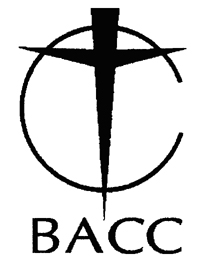 A Service of Celebration The Feast of St JamesWelcome by the Diocesan Spiritual Director, Julia LallOpening Hymn As we are gatheredGreeting The light and peace of Christ be with youAnd also with you.The glory of the Lord has risen upon usLet us rejoice and sing God’s praise foreverThe Invocation led by Diocesan Lay Director, Sarah LockAll: Come, Holy Spirit, fill the hearts of your faithful                                                             and kindle in us the fire of your love.Sarah: Send forth your Spirit and we shall be createdAll: And you shall renew the face of the earthSarah: Let us prayAll: Almighty God, who has taught the hearts of your faithful people by sending them the light of the Holy Spirit; grant by the same Spirit to have a right judgement in all things and evermore to rejoice in his Holy comfort, through our Lord, Jesus Christ. AmenInvitation to Confession                                                                                 Jesus said to his apostles, ‘You are my friends if you obey my commands.’Let us now confess the times that we have not obeyed him:Lord Jesus, in your love you invite us to be your friends:Lord, have mercy.Lord, have mercy.Lord Jesus, in your joy you choose us to go out and bear fruit:Christ, have mercy.Christ, have mercy.Lord Jesus, in your power you send us to be your faithful witnesses:Lord, have mercy.Lord, have mercy.May the God of all healing and forgiveness draw you to himself, and cleanse you from all your sins that you may behold the glory of his Son, the Word made flesh, Jesus Christ our Lord. Amen  The CollectMerciful God,whose holy apostle Saint James,leaving his father and all that he had,was obedient to the calling of your Son Jesus Christand followed him even to death:help us, forsaking the false attractions of the world,to be ready at all times to answer your call without delay;through Jesus Christ your Son our Lord,who is alive and reigns with you,in the unity of the Holy Spirit,one God, now and for ever. AmenReading: 2 Corinthians 4.7-15                                                                                          7 But we have this treasure in clay jars, so that it may be made clear that this extraordinary power belongs to God and does not come from us. 8 We are afflicted in every way, but not crushed; perplexed, but not driven to despair; 9 persecuted, but not forsaken; struck down, but not destroyed; 10 always carrying in the body the death of Jesus, so that the life of Jesus may also be made visible in our bodies. 11 For while we live, we are always being given up to death for Jesus’ sake, so that the life of Jesus may be made visible in our mortal flesh. 12 So death is at work in us, but life in you. 13 But just as we have the same spirit of faith that is in accordance with scripture—“I believed, and so I spoke”—we also believe, and so we speak, 14 because we know that the one who raised the Lord Jesus will raise us also with Jesus, and will bring us with you into his presence. 15 Yes, everything is for your sake, so that grace, as it extends to more and more people, may increase thanksgiving, to the glory of God.                                                                                          Hymn: Brother, sister let me serve youReading: Matthew 20.20-280 Then the mother of the sons of Zebedee came to him with her sons, and kneeling before him, she asked a favour of him. 21 And he said to her, “What do you want?” She said to him, “Declare that these two sons of mine will sit, one at your right hand and one at your left, in your kingdom.” 22 But Jesus answered, “You do not know what you are asking. Are you able to drink the cup that I am about to drink?”[a] They said to him, “We are able.” 23 He said to them, “You will indeed drink my cup, but to sit at my right hand and at my left, this is not mine to grant, but it is for those for whom it has been prepared by my Father.” 24 When the ten heard it, they were angry with the two brothers. 25 But Jesus called them to him and said, “You know that the rulers of the Gentiles lord it over them, and their great ones are tyrants over them. 26 It will not be so among you; but whoever wishes to be great among you must be your servant, 27 and whoever wishes to be first among you must be your slave; 28 just as the Son of Man came not to be served but to serve, and to give his life a ransom for many.”Address: Rt Revd Dr Mike Harrison, Bishop of DunwichAffirmation of Faith                                                                                                              Do you believe and trust in God the Father,                                                                            source of all being and life, the one for whom we exist?                                                       We believe and trust in him.Do you believe and trust in God the Son,                                                                                    who took our human nature, died for us and rose again?                                                                              We believe and trust in him.Do you believe and trust in God the Holy Spirit,                                                                        who gives life to the people of God and makes Christ known in the world?                                                                                    We believe and trust in him.This is the faith of the Church.                                                                                                     This is our faith.                                                                                                                We believe and trust in one God,                                                                                       Father, Son and Holy Spirit. Amen.IntercessionsEncouraged by our fellowship with all the saints, let us make our prayers to theFather through our Lord Jesus Christ.Father, your Son called men and women to leave the past behind them and to follow him as his disciples in the way of the cross. Look with mercy upon those whom he calls today, marks with the cross and makes his disciplesLord, have mercy.Christ, have mercy.Your Son told his disciples not to be afraid, and at Easter breathed on them his gift of peace. Look with mercy upon the world into which he sent them out, and give it that peace for which it longs.Lord, have mercy.Christ, have mercy.Your Son formed around him a company who were no longer servants but friends, and he called all those who obeyed him his brother and sister and mother. Look with mercy upon our families and our friends, upon the communities in which we share and upon our Cursillo community.Lord, have mercy.Christ, have mercy.Your Son sent out disciples to preach and heal the sick. Look with mercy on all those who yearn to hear the good news of salvation, and renew among yourpeople the gifts of healing. According to your promise, look with mercy on those who have walked with Christ in this life and now have passed through deathLord, have mercy.Christ, have mercy.Almighty God, Grant that your Church may faithfully hold and make known the faith that has come to us through the apostles, that with them and all your saintswe may inherit the glories of eternal life; through Jesus Christ our Lord. AmenThe Lord’s Prayer                                                                                                                     Our Father in heaven, hallowed be your name,                                                                      your kingdom come, your will be done,                                                                                   on earth as in heaven.                                                                                                                    Give us today our daily bread.                                                                                          Forgive us our sins as we forgive those who sin against us.                                         Lead us not into temptation but deliver us from evil.                                                                              For the kingdom, the power, and the glory are yours                                                                                now and for ever. Amen.BlessingGod give you grace to grow in faith and discipleship, And filled with the Spirit, to live your Fourth Day as apostles in his serviceAnd the blessing of God Almighty, the Father, the Son and the Holy Spirit                be among you and remain with you always.Closing Hymn: O, Jesus I have promisedLay Director: Wherever you go, God is sending you.                                                   Wherever you are, God has put you there.Christ who is counting on you                                                                                                has something he wants to do with you where you are.Believe this, and go in His grace, his love and his power.All: In the name of Christ. Amen